Governo do Município de Criciúma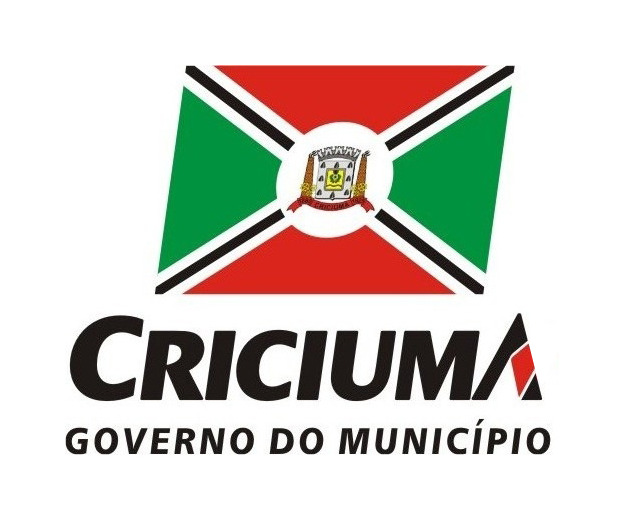 Poder ExecutivoDEFICIÊNCIA AUDITIVAPerda bilateral, parcial  ou total  de  41dB (quarenta e  um  decibéis) ou  mais,  aferida por audiograma nas freqüências de 500Hz, 1.000Hz, 2.000Hz e 3.000Hz:(  ) Sim, de  	dB (quantidade)(  ) NÃO POSSUI DEFICIÊNCIA AUDITIVADEFICIÊNCIA VISUAL(	) Cegueira, acuidade visual igual ou menor a 0,05 no melhor olho, com a melhor correção óptica(	) Baixa visão, acuidade visual entre 0,3 e 0,05 no melhor olho, com a melhor correção óptica(	) Casos nos quais a somatória da medida do campo visual em ambos os olhos for igual ou menor a 60(  ) Ocorrência simultânea de quaisquer das condições anteriores(  ) NÃO POSSUI DEFICIÊNCIA VISUALDEFICIÊNCIA MENTALFuncionamento intelectual significativamente inferior à média, com manifestação antes dos dezoito anos e  limitações associadas a duas ou mais áreas de habilidades adaptativas, tais como:( ) Comunicação(  ) Cuidado pessoal(  ) Habilidades sociais(  ) Utilização de recursos da comunidade(  ) Saúde e segurança(  ) Habilidades acadêmicasGoverno do Município de CriciúmaPoder Executivo(  ) Lazer(  ) Trabalho(  ) Deficiência múltipla, associação de duas ou mais deficiências(  ) NÃO POSSUI DEFICIÊNCIA MENTALEsclarecimentos: 	Criciúma,  	 de  	 de  	.Carimbo e assinatura do MédicoAssinatura do candidato à bolsa